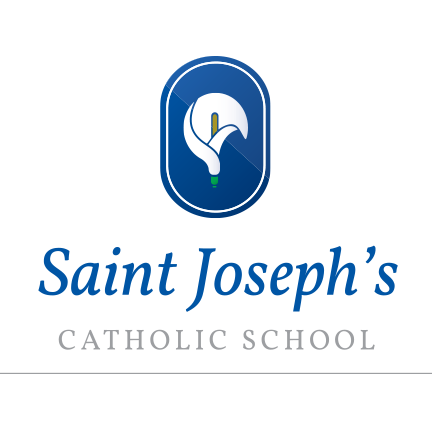 Pupil Premium Grant Strategy 2020-21								With 3 Year OverviewWhat is the Pupil Premium Grant and how does St Joseph’s use it?The Pupil Premium Grant is an allocation of funding given to schools by the Department of Education in order to help support and further raise the attainment of pupils who are in one or more of the following categories:Pupils currently eligible for free school meals (FSM)Pupils who have been eligible to claim for free school meals within the last six years (Ever6 FSM, referred to as Disadvantaged Learners)Pupils that have been adopted from care (PLAC – Previously Looked After Children)The children of members of our Armed Services (Service Children)At St Joseph’s we track, monitor and support our LACs and PLACs as part of the PPG cohort so that they remain highly visible to all staff. The funding is given directly to schools, and schools are encouraged to use it in ways that will promote the progress, attainment and achievement of those in receipt of the Pupil Premium through both Key Stage 3 and Key Stage 4, and ultimately secure the best possible outcomes for each learner at GCSE.It has been important for St Joseph’s to identify and develop priorities that will enhance the life chances of all those in receipt of the Pupil Premium, with particular reference to our disadvantaged learners, currently 22% of the school community. The national average for disadvantaged learners in 2018-19 was 9.3%, and in Wiltshire 15.3%. We maintain a rigorous approach to the spending of the PPG and the greatest amount spent in 2019-20 was on Teaching Learning and Assessment, closely followed by Personal Development, Behaviour and Welfare. In 2020-21 over half the projected spend will be in relation to Teaching and Targeted Academic support: our commitment to what happens in the classroom will be maintained,with support for positive behaviour for learning and attendance.The EEF has recently asserted that ‘school closures are likely to reverse progress made to narrow the gap in the last decade’ and that schools will have to develop a sustained approach to help disadvantaged students catch up. It is hoped with the introduction of the 3 year long term overview and continuing with our focus on teaching, targeted academic support and wider strategies, our students will be enabled to do exactly that.Pupil Premium Strategy 2020-21Headline Areas for Development, 2020-2023:                                         Pupil Premium Funding 2020-21                                         Pupil Premium Funding 2020-21                                         Pupil Premium Funding 2020-21                                         Pupil Premium Funding 2020-21Total number of eligible LAC2Currently £2,300 per academic year: an amount of which the VSH might choose to allocate to the school.£4,600Total number of post-LAC5Currently £2,345 per academic year £11, 725TOTAL NUMBER OF PUPIL PREMIUM September 2020128 Disadvantaged Learners, 45 ServicesTOTAL PUPIL PREMIUM GRANT AVAILABLE£149, 367 £137,075 + £12, 292 carry over£137,075 + £12, 292 carry overTOTAL PROJECTED SPEND 2020-21£140,293.50PP Area of DevelopmentTiered Focus, Research and EvidencePP Desired OutcomeEnsure Disadvantaged Learners enabled to access all aspects of curriculum through teaching and targeted academic support ‘Great teaching is the most important lever schools have to improve outcomes for their pupils’: teachers ensure all students are making progress and individualised support put in place for those not making expected progressThat by 2023, 90% of all those in receipt of PPG achieve and exceed their FFT20 target gradesRaise standards in literacy across all year groups Teaching and targeted academic supportSmall group tuition +4 months (RSA, WJO)1:1 tuition +5 months (RSA)All learners enabled to raise reading age to that of chronological age at least by end of KS3 Confidence in use of Accelerated Reader within English to support thisLiteracy tutor activities accessed by all pupils, including disadvantaged learnersPromote and support improved  attendance and wellbeing among PPG cohortWider strategiesSocial and Emotional Learning +4 monthsAttendance Officer to support improved attendanceWellbeing and Safeguarding Officer to support improved wellbeingNo gap between Disadvantaged Learners attendance and national average, whole school to be above national average by 2023Pupil Premium Grant Strategy and Spending Plan 2020-21Area 1: Leadership and Management Projected Spend: £37,073StrategyInvolvingRationaleEvidence of ImpactCostRAG and comment1.1 Assistant Head teacher maintained  as Pupil Premium ChampionAll staff and all disadvantaged learnersTo embed best practice, continue monitoring role of departments and further hone provision for disadvantaged learners at St Joseph’s.To track and monitor progress of Service children alsoAttainment gap closing across all year groups, not just Year 11. Pupil Premium Champion to continue to oversee progress, hold HoD’s to account and initiate support/intervention as necessary so all pupils achieving as well as possible.The contribution from the PP grant will be £37,073:  50% of salary (inc ON costs), as AH has teaching responsibilities and other SLT duties also.1.2 Development and management of Pupil Conferencing for KS4 disadvantaged learners and Service children (link to 2.3)FNO & CPEEach individual disadvantaged learner is known, tracked and has access to a Pupil Conference  2 times a year (KS4) Year 11 learners (focus on 25  DL and 2 of Service, monitor other 4) £0 – but awareness of finding time to do interviews imperative.1.3 Secondment of Head of English to SLT with focus on co-ordinating Catch Up Premium, raising achievement and literacy across Key StagesCPEValuable experience to be gained co-ordinating Catch-Up Premium, also working with FNO on Pupil Conferencing for Year 11 DLs and Service childrenCatch-Up Premium to be used in a sustained, targeted and effective manner after assessment of  lost learning  All Year 11 DLs to have individualised support programme created and benefit from Pupil Conferencing, especially after data dropsNPQSL project, paid for by CPD budget1.4  PP Progress and Intervention Trackers for each year group to be complied and updated regularlyFNOAll PPG learners’ progress tracked; each PPG learner is an individual and known as such.Overview of progress and achievement across year groups critical: can identify individual learners/subjects needing further support to ensure progression and achievement. Also ensures close analysis of intervention and support for PPG learners.TimeArea 2: Teaching, Learning and Targeted Academic Support : £70,043Area 2: Teaching, Learning and Targeted Academic Support : £70,043Area 2: Teaching, Learning and Targeted Academic Support : £70,043Area 2: Teaching, Learning and Targeted Academic Support : £70,043Area 2: Teaching, Learning and Targeted Academic Support : £70,043Area 2: Teaching, Learning and Targeted Academic Support : £70,043StrategyInvolvingRationaleEvidence of ImpactCostRAG and comment2.1  SLT and HoD’s to track and monitor progress of all PPG learners after each data drop for each year group, using school’s data systemHeads of Department, SLT, all teaching staff All learners in receipt of PPG known to teachers, HoD’s, and SLT, so any at risk of not making progress can be identified and support /intervention put in placeClose analysis of data by HoD’s and Senior Leaders helps identify barriers to rapid progress, which can then be overcome.Data Analysis HoD’s critical after each AP for each year group. Thus, changes in progress/those not making expected progress will be identified and support and intervention organised as necessary.Time after each assessment point.2.2 Teachers to create individualised seating plans for each class, so all pupils known, identified and supported.All teachers and TAs , Pupils all identified with relevant information helps individualised planning and positive classroom combinations.Teachers know vulnerable learners (e.g.DL,, Service, EAL, SEN) and can plan with delivery to each pupil in mind. It aids understanding of each pupil and can be helpful when considering classroom movement.All plans to be completed by September 18.09.20; critical we know where children sitTime – teachers create own seating plans.2.3 Continued employment of Literacy/English Academic Teaching AssistantEnglish specialist TA, Head of English, learners not making progress, especially disadvantaged learnersEmployment of the specialist has meant smaller class sizes and that literacy needs of pupil are met.Learners in classes make rapid progress, planning is structured to ensure literacy goals are met, and is also supporting DL TA.When not teaching, supporting KS4 learners in English.£37,9282.4 Continued employment, training and support of Disadvantaged Learner TA FNO, LOKLOK supporting PPG learners and LAC in lessons to make sustained progress.LOK valued by all she is working with and has helped PPG learners knowledge, understanding & progress in subjects to increase. Working closely with LA PPG learners across both key stages, KS3 and 4 LAC£20,1992.5 Appointment of subject Pupil Premium Champions in Maths and English? FNO, CPE. MHE:Progress of, support and intervention for PPG learners across all year groups in Ma & Eng co-ordinated by appointed person.Support of PPG learners not just matter for class teacher and HoD. Appointed person to work with HoD to ensure all PPG learners achieving well and making progress, and to co-ordinate support and interventions as necessary. To be further discussed with HoDs of Maths, English and Year 11 Director of LearningPerformance Management Target 2.6 Departmental T&L bids for resources /strategies/ research for raising attainment of disadvantaged learnersAll departments, SLT:Progress of disadvantaged learnersDepartments can have brilliant ideas of how they can help push pupils further but need financial help to pursue these.Revision workbooks, access to a Poetry Day, calculators for DLs to take and use at home; new resources for MFL, revision textbooks to be bought – all of these can be accessed via the department budget.Art and Technology resources also£3,0002.6 Individual Literacy Support lessons for KS4 LACRSA, KS4 learnersLiteracy support needed so learner can access all aspects of GCSE confidently.Learner not making as much progress as possible in GCSE subjects with reading and writing requirements (eg History). Specialist employed (RSA) to give 30 min sessions weekly before school to help her catch up and gain confidence. Engagement, achievement rising. 30 sessions scheduled.£10002.7 Revision classes to be continued for Year 11 Easter and May half term 2021Teachers of different subjects, disadvantaged learners and service children individually invited to revision classesFocussed revision sessions designed to raise attainment Revision classes popular and well attended by Year 11 for all subjects. Many cite revision sessions as very helpful to them.£20002.8 Private music lessonsDisadvantaged learners learning musical instruments can have these paid for by PPGAll PPG learners have the right to develop interests. Can help to increase engagement, interest and resilience.RBL has sourced funding from Wiltshire for music lessons 2020-21, small amount of shortfall to be made up by PPG.  £560 2.9 Taxis for attendance at revision sessions, (Homework Club, Sports Clubs in winter when resumed)Disadvantaged pupils, KS3&4This enables pupils to get home safely after Homework Club, Sports Clubs and revision sessions when it’s darkEnsure safety of vulnerable DLs getting home when necessary.Year 11 learners have access to all revision sessions and used taxis when necessary.£5002.10 Configuration of Wiltshire laptopsPGI, (SchoolCare) FNONew laptops checked and supported by networkAll DL laptops work and enable DLs to work online at home successfully£3562.11 Exam invigilatorsGMA, YRYDLs with access arrangements for exams enabledAll Year 11 DLs that have specific access arrangements are catered for indivudally£20002.12 Uniform and equipment supportFNO, NSCDisadvantaged learners benefit from access to new equipment and help with uniform in cases of extreme needOur Catholic ethos recognises and supports the dignity of each individual learner so can access all aspects of curriculum with confidence.Pupils will refer to FNO/NSC in times of need e.g. equipment, blazers etc. revision resources particularly appreciated. Parents/carers also refer to FNO/NSC for financial support eg bus pass Yr 11 for exams.£1,0002.13 Contribution to cashless catering GMA, NSCFSM learners no longer have to use disk, now same as everyone elseAll FSM students given cashless card; monitor to check take up of FSM improves£1,500Area 3: Wider Strategies; Personal Development, Behaviour and Welfare  Projected spend: £33,177.50Area 3: Wider Strategies; Personal Development, Behaviour and Welfare  Projected spend: £33,177.50Area 3: Wider Strategies; Personal Development, Behaviour and Welfare  Projected spend: £33,177.50Area 3: Wider Strategies; Personal Development, Behaviour and Welfare  Projected spend: £33,177.50Area 3: Wider Strategies; Personal Development, Behaviour and Welfare  Projected spend: £33,177.50Area 3: Wider Strategies; Personal Development, Behaviour and Welfare  Projected spend: £33,177.50InvolvingRationaleEvidence of ImpactCostRAG rating3.1 Employment of a Safeguarding and Wellbeing Officer  - PP to pay 50% of salaryABA, RRI Safeguarding and Wellbeing Officer will contribute to support of learners,some of whom are disadvantaged. Safeguarding and Wellbeing Officer will support safety and wellbeing of all learners, including those that are in receipt of PPG. Wellbeing Officer to support all learners including DLs eg in attendance at Forest School to build confidence and self esteem£15,2973.2 Employment of an Attendance Officer – PP to pay 50% of salaryABA, RRI, OFO, FNOAttendance Officer will support non-attenders and familiesAttendance will improve across school and DLs that have poor attendance and their families will benefit from support of Attendance Officer£10,892.503.3 Contribution to salary of CEIAG consultant in order to raise awareness of CEIAG Yrs8-11 and ensure no NEETS in Year 11SGL, SFE (Careers Co-ordinator) and FNOCEIAG consultant supports the choices of all learners, but has particular focus on disadvantaged learners: Year 11 pupils have multiple interviews until right pathway for them becomes clear.Year 10 disadvantaged learners focus June-July 2021No NEETS across school 2016-19; all learners in receipt of PPG have a place in tertiary education. All year groups have CEIAG in PSHE and DLs across year groups have clear and signposted access to Sue Glover. £3,5883.4 Contribution to cost of Work Experience FNO, SFEWork Experience Admin outsourced at cost of £35. Learners in receipt of PPG can have this paid for them to further encourage taking part.All Year 10 PPG learners will be offered this service as it encourages them to take part, and exemplifies school’s commitment to their experience of work. £400 (50% of PPG learners requesting support)3.5  breakfast club for Year 7 disadvantaged learnersFNOEnsuring positive start to the day and removing barriers to learning – eg revision skills Year 7 Break Club to commence when appropriate; build positive relationships, remove barriers to learning and ensure positive start to the day£5003.6 FCT counsellingFNO, FCT, FCT counselling to be made available to DLs when necessary, Some learners in receipt of PPG might need support with mental health/behavioural issues that could benefit from FCT counselling and support.£10003.7 Contributions to necessary trips and also curriculum enhancing trips Trip organisers, pupilsA contribution to the cost of curriculum enhancing trips supports progress and attainment of learners. Can also lead to creation of new and positive social networks.More learners in receipt of PPG taking part in school trips and extra curricula trips. Some DLs have been able to experience opportunities they might not have had access to eg Pencelli; London; Battlefields 2020£3,000 – on hold until trips resume3.8 Achievement RewardsDirectors of Learning Recognising achievement; motivational.Learners across year groups value rewards that are offered and recognition of achievements, academic and otherwise.£5003.9 Part funding towards alternative provision for pupils RRIAlternative provision for 1 pupils to increase education opportunitiesA DL excluded is benefitting from the opportunity to attend alternative provision to enhance their educational opportunities and outcomes£1000Pupil Premium Grant Strategy and Spending Review 2019-20StrategyInvolvingRationaleRationaleEvidence of ImpactEvidence of ImpactCostCostRAG and commentRAG and comment1.1 Assistant Head teacher maintained  as Pupil Premium ChampionAll staff and all disadvantaged learnersTo embed best practice, continue monitoring role of departments and further hone provision for disadvantaged learners at St Joseph’s.To track and monitor progress of Service children alsoTo embed best practice, continue monitoring role of departments and further hone provision for disadvantaged learners at St Joseph’s.To track and monitor progress of Service children alsoAttainment gap closing across all year groups, not just Year 11. Ever 6 +0.5 in 2018/19 results. Pupil Premium Champion to continue to oversee progress, hold HoD’s to account and initiate support/intervention as necessary so all pupils achieving as well as possible.Attainment gap closing across all year groups, not just Year 11. Ever 6 +0.5 in 2018/19 results. Pupil Premium Champion to continue to oversee progress, hold HoD’s to account and initiate support/intervention as necessary so all pupils achieving as well as possible.The contribution from the PP grant will be £34286:  50% of salary (inc ON costs), as AH has teaching responsibilities and other SLT duties also.The contribution from the PP grant will be £34286:  50% of salary (inc ON costs), as AH has teaching responsibilities and other SLT duties also.1.2 Development and management of Pupil Conferencing for KS4 disadvantaged learners and Service children (link to 2.3)FNO (& another if possible)Each individual disadvantaged learner is known, tracked and has access to a Pupil Conference  2 times a year (KS4)Each individual disadvantaged learner is known, tracked and has access to a Pupil Conference  2 times a year (KS4) Year 11 learners (focus on 17 DL)  Year 11 learners (focus on 17 DL) £0 – but awareness of finding time to do interviews imperative.£0 – but awareness of finding time to do interviews imperative.1.3  PP Progress and Intervention Trackers for each year group to be complied and updated regularlyFNOAll PPG learners’ progress tracked; each PPG learner is an individual and known as such.All PPG learners’ progress tracked; each PPG learner is an individual and known as such.Overview of progress and achievement across year groups helpful: can identify individual learners/subjects needing further support to ensure progression and achievement. Also ensures close analysis of intervention and support for PPG learners.Overview of progress and achievement across year groups helpful: can identify individual learners/subjects needing further support to ensure progression and achievement. Also ensures close analysis of intervention and support for PPG learners.TimeTime1.4 Continued employment, training and support of Disadvantaged Learner TA FNO, LOKLOK supporting PPG learners and LAC in lessons to make sustained progress.LOK supporting PPG learners and LAC in lessons to make sustained progress.LOK valued by all she is working with and has helped PPG learners knowledge, understanding & progress in subjects to increase. Working closely with LA PPG learners across both key stages (but has been deployed to HA groups with success when necessary).LOK valued by all she is working with and has helped PPG learners knowledge, understanding & progress in subjects to increase. Working closely with LA PPG learners across both key stages (but has been deployed to HA groups with success when necessary).£19,677£19,677Excellent support of pupils and creation of materials in lockdownExcellent support of pupils and creation of materials in lockdownStrategyInvolvingInvolvingRationaleRationaleEvidence of ImpactEvidence of ImpactCostCostRAG and comment2.1  SLT and HoD’s to track and monitor progress of all PPG learners after each data drop for each year group, using school’s data systemHeads of Department, SLT, all teaching staff Heads of Department, SLT, all teaching staff All learners in receipt of PPG known to teachers, HoD’s, and SLT, so any at risk of not making progress can be identified and support /intervention put in placeAll learners in receipt of PPG known to teachers, HoD’s, and SLT, so any at risk of not making progress can be identified and support /intervention put in placeClose analysis of data by HoD’s and Senior Leaders helps identify barriers to rapid progress, which can then be overcome.Data Analysis HoD’s critical after each AP for each year group. Thus, changes in progress/those not making expected progress will be identified and support and intervention organised as necessary.Close analysis of data by HoD’s and Senior Leaders helps identify barriers to rapid progress, which can then be overcome.Data Analysis HoD’s critical after each AP for each year group. Thus, changes in progress/those not making expected progress will be identified and support and intervention organised as necessary.Time after each assessment point.Time after each assessment point.2.2 Teachers to create individualised seating plans for each class, so all pupils known, identified and supported.All teachers and TAs , NMOAll teachers and TAs , NMOPupils all identified with relevant information helps individualised planning and positive classroom combinations.Pupils all identified with relevant information helps individualised planning and positive classroom combinations.Teachers know vulnerable learners (e.g.DL,, Service, EAL, SEN) and can plan with delivery to each pupil in mind. It aids understanding of each pupil and can be helpful when considering classroom movement.NMO working on program to help teachers create own seating plans – FNO to discuss Sept 2018Teachers know vulnerable learners (e.g.DL,, Service, EAL, SEN) and can plan with delivery to each pupil in mind. It aids understanding of each pupil and can be helpful when considering classroom movement.NMO working on program to help teachers create own seating plans – FNO to discuss Sept 2018Time – teachers create own seating plans.Time – teachers create own seating plans.Very useful to inform teachers – but also critically, so we know where students sit throughout the day.2.3 Continued employment of Literacy/English Academic Teaching AssistantEnglish specialist TA, Head of English, learners not making progress, especially disadvantaged learnersEnglish specialist TA, Head of English, learners not making progress, especially disadvantaged learnersEmployment of the specialist has meant smaller class sizes and that literacy needs of pupil are met.Employment of the specialist has meant smaller class sizes and that literacy needs of pupil are met.Learners in classes make rapid progress, planning is structured to ensure literacy goals are met, and is also supporting DL TA.When not teaching, supporting KS4 learners in English.Learners in classes make rapid progress, planning is structured to ensure literacy goals are met, and is also supporting DL TA.When not teaching, supporting KS4 learners in English.£35,845£35,845KHA continues to be an asset to the English Team and her encouragement and  behaviour management of some of the more challenging members of our community is outstanding.2.4 Appointment of subject Pupil Premium Champions in Maths and English? FNO, CPE. MHE:FNO, CPE. MHE:Progress of, support and intervention for PPG learners across all year groups in Ma & Eng co-ordinated by appointed person.Progress of, support and intervention for PPG learners across all year groups in Ma & Eng co-ordinated by appointed person.Support of PPG learners not just matter for class teacher and HoD. Appointed person to work with HoD to ensure all PPG learners achieving well and making progress, and to co-ordinate support and interventions as necessary. To be further discussed with HoDs of Maths, English and Year 11 Director of LearningSupport of PPG learners not just matter for class teacher and HoD. Appointed person to work with HoD to ensure all PPG learners achieving well and making progress, and to co-ordinate support and interventions as necessary. To be further discussed with HoDs of Maths, English and Year 11 Director of LearningPerformance Management Target Performance Management Target Not implemented 2019-20; to be discussed with English and Maths HoDs for 2020-212.5 Departmental T&L bids for resources /strategies/ research for raising attainment of disadvantaged learnersAll departments, SLT:Progress of disadvantaged learnersAll departments, SLT:Progress of disadvantaged learnersDepartments can have brilliant ideas of how they can help push pupils further but need financial help to pursue these.Departments can have brilliant ideas of how they can help push pupils further but need financial help to pursue these.Revision workbooks, access to a Poetry Day, calculators for DLs to take and use at home; new resources for MFL, revision textbooks to be bought – all of these can be accessed via the department budget.Revision workbooks, access to a Poetry Day, calculators for DLs to take and use at home; new resources for MFL, revision textbooks to be bought – all of these can be accessed via the department budget.£5,000£5,000Used to excellent effect with regard to resources for students 2019-20.2.6 Individual Literacy Support lessons for KS4 LACRSA, KS4 learnersRSA, KS4 learnersLiteracy support needed so learner can access all aspects of GCSE confidently.Literacy support needed so learner can access all aspects of GCSE confidently.Learner not making as much progress as possible in GCSE subjects with reading and writing requirements (eg History). Specialist employed (RSA) to give 30 min sessions weekly before school to help him catch up and gain confidence. Engagement, achievement rising. 30 sessions scheduled.Learner not making as much progress as possible in GCSE subjects with reading and writing requirements (eg History). Specialist employed (RSA) to give 30 min sessions weekly before school to help him catch up and gain confidence. Engagement, achievement rising. 30 sessions scheduled.£1000£1000JW progressed to college able to read, write, achieving 3s in English and praise from Social Worker 
Can I thank you and all your team at St Joseph’s for all the hard work and support you have given to xxx throughout the years. Thanks to the stability and support that xxx has been given through school, he is heading to college a mature, responsible and very caring young man! I know that Wiltshire will have just as much pleasure teaching him as you have! And please pass my thanks onto all the staff that have worked with xxxx2.7 Revision classes to be continued for Year 11 Easter and May half termTeachers of different subjects, disadvantaged learners and service childrenindividually invited to revision classesTeachers of different subjects, disadvantaged learners and service childrenindividually invited to revision classesFocussed revision sessions designed to raise attainment Focussed revision sessions designed to raise attainment Revision classes popular and well attended by Year 11 for all subjects. Many cite revision sessions as very helpful to them.This will be open to discussion as new intervention strategy by Directors of Learning may mean teachers feel it unnecessary to offer.Revision classes popular and well attended by Year 11 for all subjects. Many cite revision sessions as very helpful to them.This will be open to discussion as new intervention strategy by Directors of Learning may mean teachers feel it unnecessary to offer.£14000£14000These did not take place due to no exams in 2020 but pupils do appreciate them and were attending well before lockdown2.8 Academic breakfast clubs for disadvantaged learnersFNOFNOEnsuring positive start to the day and also life skills Ensuring positive start to the day and also life skills Year 7 Break Club to start Sept 2019, aided by 2xDL Yr 9 firls (confidence boost). Yr 11 to be offered breakfast as part of MRO breakfast sessionsYear 7 Break Club to start Sept 2019, aided by 2xDL Yr 9 firls (confidence boost). Yr 11 to be offered breakfast as part of MRO breakfast sessions£1,500£1,500Year 7/8 Club well attended weekly before lockdown2.9 Private music lessonsDisadvantaged learners learning musical instruments can have these paid for by PPGDisadvantaged learners learning musical instruments can have these paid for by PPGAll PPG learners have the right to develop interests. Can help to increase engagement, interest and resilience.All PPG learners have the right to develop interests. Can help to increase engagement, interest and resilience.RBL has sourced funding from Wiltshire for music lessons 2019-20, small amount of shortfall to be made up by PPG.  PLAC music lessons to continue (paid for by PLAC amount)RBL has sourced funding from Wiltshire for music lessons 2019-20, small amount of shortfall to be made up by PPG.  PLAC music lessons to continue (paid for by PLAC amount)£1,000 (for PLA learner) and small contribution to others £1,000 (for PLA learner) and small contribution to others Students accessing lessons, achieving and thanks from PLAC learner’s parents for all the support for his music2.10 Taxis for attendance at revision sessions, Homework Club, Sports Clubs in winter.Disadvantaged pupils, KS3&4Disadvantaged pupils, KS3&4This enables pupils to get home safely after Homework Club, Sports Clubs and revision sessions when it’s darkThis enables pupils to get home safely after Homework Club, Sports Clubs and revision sessions when it’s darkSchool policy to invite pupils to Homework Club to support homework being completed. Sports clubs can help increase confidence and foster school spirit.Year 11 learners had access to all revision sessions and used taxis when necessary.School policy to invite pupils to Homework Club to support homework being completed. Sports clubs can help increase confidence and foster school spirit.Year 11 learners had access to all revision sessions and used taxis when necessary.£1500£15002.12 Educational resources for disadvantaged learners – Technology/Art basedFNO, Technology Department, Art Department FNO, Technology Department, Art Department All pupils have the right to access resources needed in order to be successful.All pupils have the right to access resources needed in order to be successful.Resources are provided which enables learners to engage in lessons without worrying about how resources will be gained. Also ensures KS4 learners can be ambitious for themselves in projects without worrying about costs.Resources are provided which enables learners to engage in lessons without worrying about how resources will be gained. Also ensures KS4 learners can be ambitious for themselves in projects without worrying about costs.£1,500£1,500Learners benefitted from enriched opportunities eg Year 10 DLs enabled to access SWGS ROC stars programme due to taxis home during winter months 2019-20.2.13 Uniform and equipment supportFNO, NSCFNO, NSCDisadvantaged learners benefit from access to new equipment and help with uniform in cases of extreme needDisadvantaged learners benefit from access to new equipment and help with uniform in cases of extreme needOur Catholic ethos recognises and supports the dignity of each individual learner so can access all aspects of curriculum with confidence.Pupils will refer to FNO/NSC in times of need e.g. equipment, blazers etc. revision resources particularly appreciated. Parents/carers also refer to FNO/NSC for financial support eg bus pass Yr 11 for exams.Our Catholic ethos recognises and supports the dignity of each individual learner so can access all aspects of curriculum with confidence.Pupils will refer to FNO/NSC in times of need e.g. equipment, blazers etc. revision resources particularly appreciated. Parents/carers also refer to FNO/NSC for financial support eg bus pass Yr 11 for exams.£1,000£1,000Increasing requests from parents across year groups.3.1 Employment of a Safeguarding and Wellbeing Officer  - PP to pay 50% of salaryABA, RRI Safeguarding and Wellbeing Officer will contribute to support of learners,some of whom are disadvantaged.Safeguarding and Wellbeing Officer will contribute to support of learners,some of whom are disadvantaged. Safeguarding and Wellbeing Officer will support safety and wellbeing of all learners, including those that are in receipt of PPG.  Safeguarding and Wellbeing Officer will support safety and wellbeing of all learners, including those that are in receipt of PPG. £15,220£15,220Now in place and positive impact alreadyNow in place and positive impact already3.2 Employment of an Attendance Officer – PP to pay 50% of salaryABA, RRI, OFO, FNOAttendance Officer will support non-attenders and familiesAttendance Officer will support non-attenders and familiesAttendance will improve across school and DLs that have poor attendance and their families will benefit from support of Attendance OfficerAttendance will improve across school and DLs that have poor attendance and their families will benefit from support of Attendance Officer£10,836£10,836Now in placeNow in place3.3 Contribution to salary of CEIAG consultant in order to raise awareness of CEIAG Yrs8-11 and ensure no NEETS in Year 11SGL, SFE (Careers Co-ordinator) and FNOCEIAG consultant supports the choices of all learners, but has particular focus on disadvantaged learners: Year 11 pupils have multiple interviews until right pathway for them becomes clear.Year 10 disadvantaged learners focus June-JulyCEIAG consultant supports the choices of all learners, but has particular focus on disadvantaged learners: Year 11 pupils have multiple interviews until right pathway for them becomes clear.Year 10 disadvantaged learners focus June-JulyNo NEETS across school 2016-19; all learners in receipt of PPG have a place in tertiary education. All year groups have CEIAG in PSHE and DLs across year groups have clear and signposted access to Sue Glover. No NEETS across school 2016-19; all learners in receipt of PPG have a place in tertiary education. All year groups have CEIAG in PSHE and DLs across year groups have clear and signposted access to Sue Glover. £4,090£4,090CEIAG team working hard to ensure all learners had access to tertiary choicesCEIAG team working hard to ensure all learners had access to tertiary choices3.4 Contribution to cost of Work Experience FNO, SFEWork Experience Admin outsourced at cost of £35. Learners in receipt of PPG can have this paid for them to further encourage taking part.Work Experience Admin outsourced at cost of £35. Learners in receipt of PPG can have this paid for them to further encourage taking part.All Year 10 PPG learners will be offered this service as it encourages them to take part, and exemplifies school’s commitment to their experience of work. All Year 10 PPG learners will be offered this service as it encourages them to take part, and exemplifies school’s commitment to their experience of work. £400 (50% of PPG learners requesting support)£400 (50% of PPG learners requesting support)To be held over for 2020-21To be held over for 2020-213.5 FCT and NLP sessionsFNO, FCT, Nikki EmertonFCT counselling to be made available to DLs when necessary, NLP sessions for individual students/CPDFCT counselling to be made available to DLs when necessary, NLP sessions for individual students/CPDSome learners in receipt of PPG might need support with mental health/behavioural issues that could benefit from FCT counselling and support.NLP sessions (eg 2 for anxiety) can help improve attendance and engagement.Some learners in receipt of PPG might need support with mental health/behavioural issues that could benefit from FCT counselling and support.NLP sessions (eg 2 for anxiety) can help improve attendance and engagement.£1000£1000NLP sessions positive, FCT particularly helpful, especially in lockdownNLP sessions positive, FCT particularly helpful, especially in lockdown3.6 Contributions to necessary trips and also curriculum enhancing trips Trip organisers, pupilsA contribution to the cost of curriculum enhancing trips supports progress and attainment of learners. Can also lead to creation of new and positive social networks.A contribution to the cost of curriculum enhancing trips supports progress and attainment of learners. Can also lead to creation of new and positive social networks.More learners in receipt of PPG taking part in school trips and extra curricula trips. Some DLs have been able to experience opportunities they might not have had access to eg Pencelli; London; Battlefields 2020More learners in receipt of PPG taking part in school trips and extra curricula trips. Some DLs have been able to experience opportunities they might not have had access to eg Pencelli; London; Battlefields 2020£3,000£3,000Trips suspended due to lockdownTrips suspended due to lockdown3.7 Achievement RewardsDirectors of Learning Recognising achievement; motivational.Recognising achievement; motivational.Learners across year groups value rewards that are offered and recognition of achievements, academic and otherwise.Learners across year groups value rewards that are offered and recognition of achievements, academic and otherwise.£500£5003.8 Part funding towards alternative provision for pupils RRIAlternative provision for 1 pupils to increase education opportunitiesAlternative provision for 1 pupils to increase education opportunitiesA DL excluded is benefitting from the opportunity to attend alternative provision to enhance their educational opportunities and outcomesA DL excluded is benefitting from the opportunity to attend alternative provision to enhance their educational opportunities and outcomes£1000£1000To continueTo continue